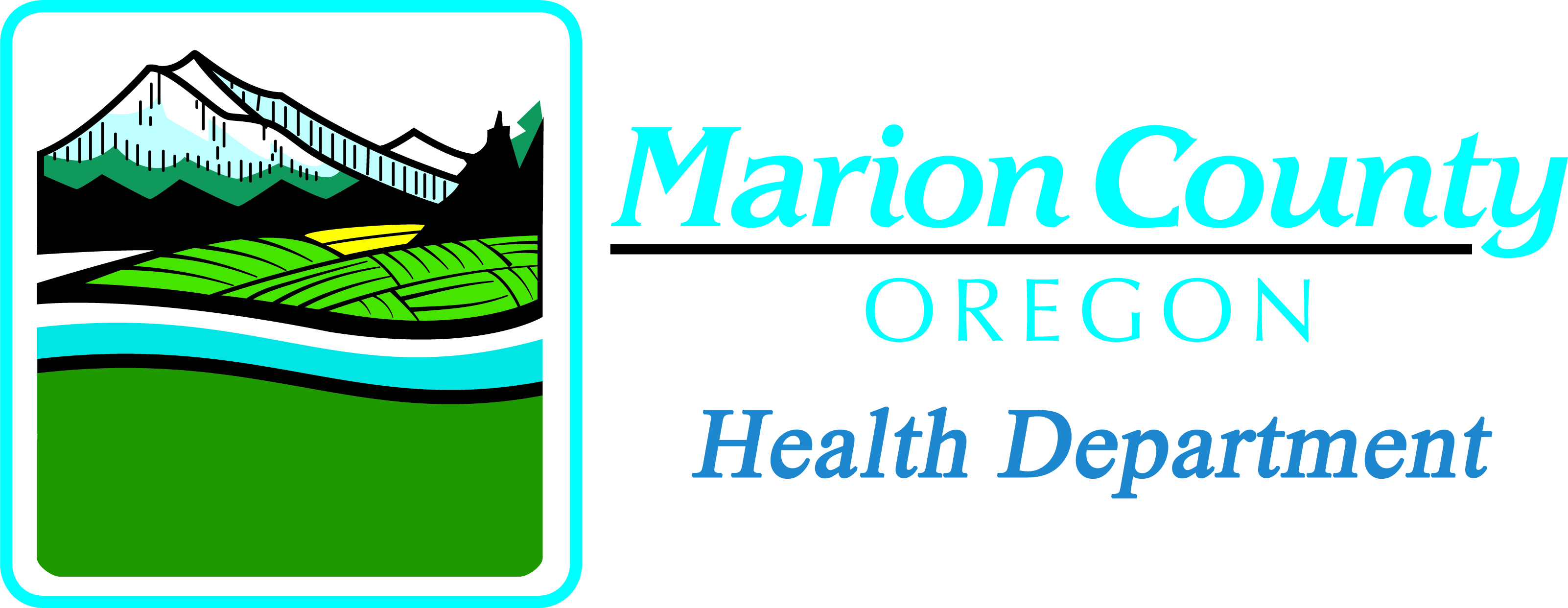 MCHD Case ManagersUpdated May 22, 2015Adult ServicesAdult ServicesAdult ServicesDerek Yonamine	(503) 576-4585dyonamine@co.marion.or.usLillian Elliott	(503) 361-2769lelliott@co.marion.or.usMartin Hager	(503) 361-2738mhager@co.marion.or.usKathleen Hartzell	(503) 361-2703khartzell@co.marion.or.us Jedonne Jorstad(503) 585-4912jjorstad@co.marion.or.usKaren Manu	(503) 361-2714kmanu@co.marion.or.usSusan Larson	(503) 361-2729slarson@co.marion.or.usMichelle Joslin	(503) 361-2757mjoslin@co.marion.or.us Andrea Mauldin	(503) 361-2751amauldin@co.marion.or.usKathy Pestrikoff	(503) 585-4915kpestrikoff@co.marion.or.usJeanne Reich	(503) 361-2781jreich@co.marion.or.usMicah Sischo	(503) 361-2737msischo@co.marion.or.usMark Zimmerman	(503) 361-2779mzimmerman@co.marion.or.usChildren’s ServicesChildren’s ServicesChildren’s ServicesDiana Rodriguez (Bilingual)(503) 576-4556drodriguez@co.marion.or.usRosanne O’Connor(503) 361-2787roconnor@co.marion.or.usJosie DeMarco(503) 361-2774jdemarco@co.marion.or.usKarin Barker	(503) 361-2709kbarker@co.marion.or.usMary Wright(503) 361-2768mwright@co.marion.or.usTanya Nehring(503) 361-2775	tnehring@co.marion.or.usCindy Faulkner(503) 361-2753cfaulkner@co.marion.or.usCherah Greenhalgh-Johnson(503) 361-2735cgreenhalghjohnson@co.marion.or.usJany Alcala (Bilingual)(503) 361-2727jalcalarodriguez@co.marion.or.usFoster Home and LicensingFoster Home and LicensingFoster Home and LicensingCheryl Cotner(503) 361-2755ccotner@co.marion.or.usIntake and EligibilityIntake and EligibilityIntake and EligibilityKim Sukau(503) 361-2754ksukau@co.marion.or.usIsidro Robles (Bilingual)(503) 361-2752irobles@co.marion.or.us Mid Valley Region III CrisisMid Valley Region III CrisisMid Valley Region III CrisisMary Reese(503) 361-2760mreese@co.marion.or.usLeigh Weir(503) 361-2758lweir@co.marion.or.usJennifer Hunt(503) 361-2721jhunt@co.marion.or.us Sally Carter(503) 361-2730scarter@co.marion.or.usProtective Service InvestigationsProtective Service InvestigationsProtective Service InvestigationsPete Catalina(503) 361-2717pcatalina@co.marion.or.usPatty Roth(503) 361-2761proth@co.marion.or.us 